Utrjevanje znanja -  LIKI IN TELESACilj:Učenec razlikuje like in telesa ter opiše njihove lastnosti.Dopolni preglednico.Dopolni preglednico.(__/__)V obarvana polja vpiši ustrezne izraze.(__/__)Na črte zapiši ustrezne izraze.___________________ imajo tri dimenzije, in sicer dolžino, ___________________ in višino. ____________________ in __________________ imata 12 robov, 8 oglišč in 6 ______________________.____________________ nima robov niti ___________________, ima pa 1 mejno ploskev.___________________ ima 1 mejno ploskev v obliki kvadrata in 4 mejne ploskve v obliki __________________________.Liki imajo dve dimenziji, in sicer ___________________ in ___________________.______________________ ima 4 oglišča in 4 enako dolge stranice.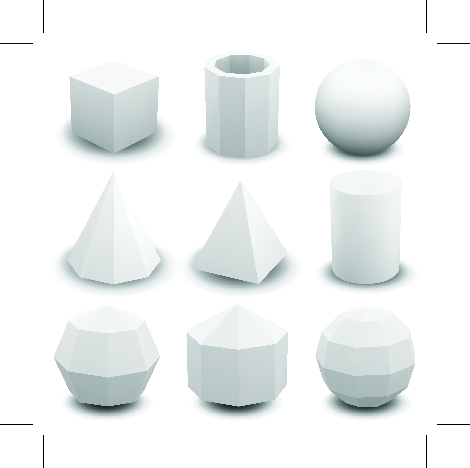 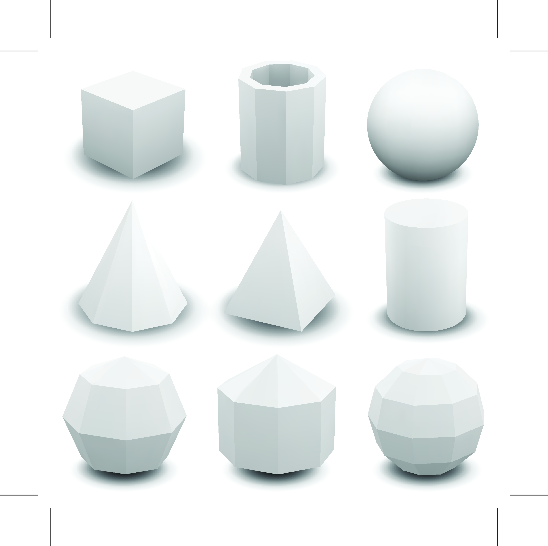 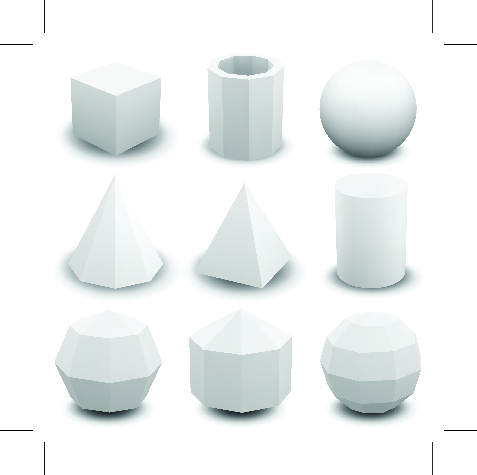 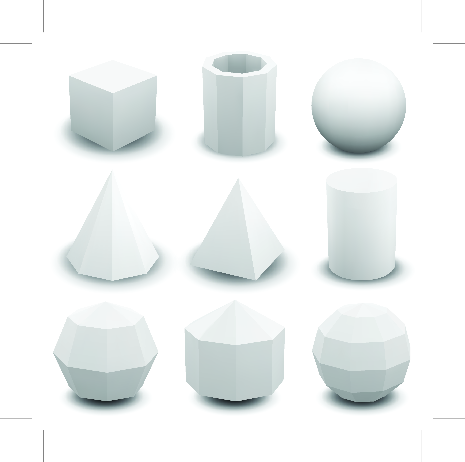 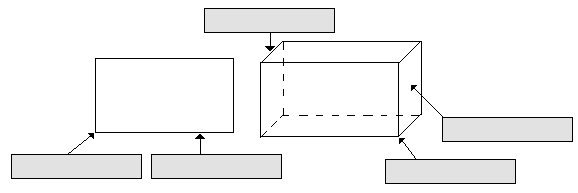 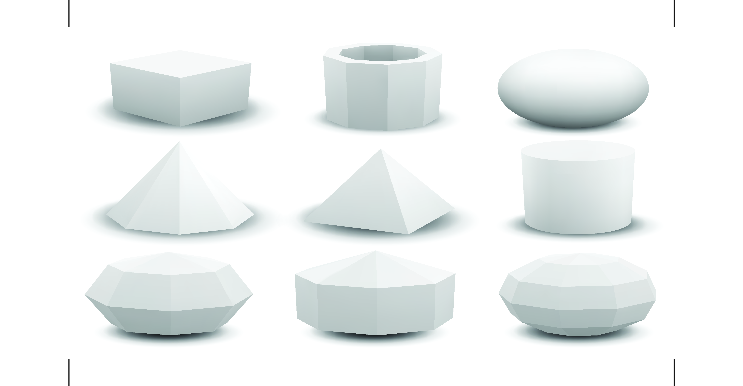 